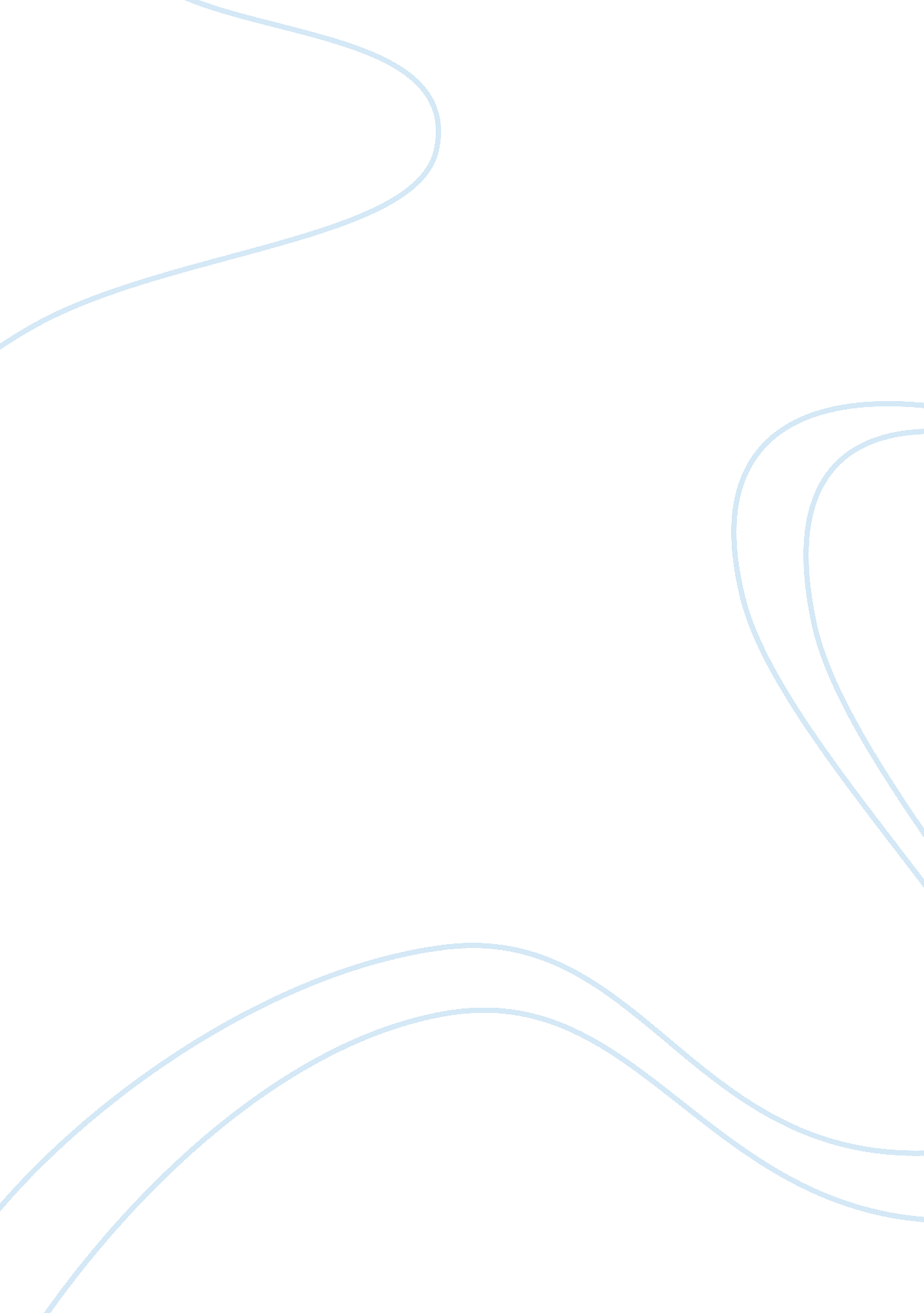 Self evaluationLinguistics, English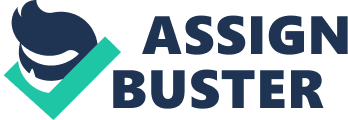 Self-evaluation of Personal Narrative Before writing my personal narrative, I thought of everything that had happenedin my life right from the time I was born. Coming up with an exciting topic was extremely tasking since I had several situations to write about. However, after spending two hours of thinking critically and analyzing all the topics that could produce an enthralling piece; I decided to write about one of the experiences I had while in Italy. 
I chose the topic since I believed it would touch the hearts’ of those who would read it. Furthermore, I was confident that writing about my experiences with Hallie would make the readers understand the value of friendship. Therefore, before I began writing my personal narrative, I had decided on what I wanted to write. I stuck to my original topic and wrote the narrative to the end while. I knew altering the topic midway the essay would complicate the narrative. Changing the essay midway would make the narrative lose its intended meaning of informing the readers the importance of having caring friends. Additionally, altering the topic would make readers find difficulties understanding how Hallie impacted in my life. 
As I created my essay, I encountered some few problems here and there. The most noted problem was coming up with a topic. As I have already explicated, I have lots of things to write about; thus, choosing one became problematic. However, after thinking widely, I decided to write about my experience in Italy with Hallie. Another problem was the lack of enough time to write my essay. Writing an essay is a lengthy process which requires time, failure of which may make one produce papers that are weak and lacks strong argument. In as much as the time was limited, I still managed to organize my thoughts to produce an exciting piece of work. 
There are two essential changes that I made while revising my work. The first change involved incorporating additional situations of dialogue in my essay. I added more instances of dialogue so that the readers could have the true feeling of what happened that day. Dialogue helped in advancing the story, developing characters, and moving the plot. In this way, the narrative was more appealing to the readers. Secondly, I also changed the last sentence of the essay. I decided to use a proverb since proverbs emphasize themes. Therefore, by concluding my essay with an adage, I wanted the readers to understand the meaning and importance of friendship. 
In conclusion, I enjoyed writing my essay, and I was proud to include the part that explicated how I managed to ride the bike on my own. That part gave me a sense of pride since I managed to accomplish something that had given me problems. Furthermore, the effort put by Hallie and the two young ones cheering me had not been in vain. 